KINDERGARTEN​ 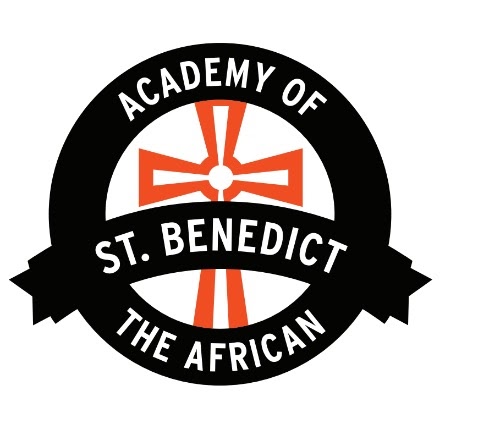 SCHOOL SUPPLY LIST 2023-2024 SCHOOL YEAR Academy of St. Benedict the African PLEASE send your child’s supplies by the first week of school. You may be asked to replenish these  throughout the school year. Thank you for your support as we work to ensure your child is ready for  learning on the first day of school. ☺  Required the FIRST DAY of school • FULL SIZE BOOK BAG o MANDATORY - ​NO wheels ​NO Lights o ​LABELED WITH YOUR CHILD’S NAME  o IT MUST BE BROUGHT TO SCHOOL EVERY DAY SUPPLY LIST (FOR FALL & AGAIN IN JANUARY)  NOTE: Each Student needs to bring a box of masks (at least 100)! 4 PUFFS Large Boxes Kleenex  6 - 8 Rolls Paper Towels 3 packs of Baby Wipes  4 Large Containers Clorox wipes 2 cans Lysol spray 4 boxes Ziploc Bags ​gallon size ​4 boxes Ziploc Bags quart size 2 Family sized or Refill size Hand Sanitizer – we use it everyday (with PUMP ONLY)  2 Large Containers Liquid Hand Soap – (with PUMP ONLY)  2  Boxes of gloves  (large latex free)4  packs of crayons - Crayola2  packs of washable markers - Crayola2 packs of  Coloring Pencils  2 packs Dry Erase Markers2 packs pencil - Ticonderoga1 pack of blunt cut scissors2 packs Index Cards1 pack Eraser1 Personal Water Bottle3 packs of glue stick1 box of Bandaid2 pocket folders (blue/red)1 Plastic Spacemaker School Box 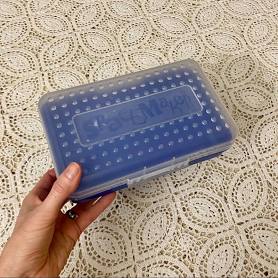 2 Composition Notebook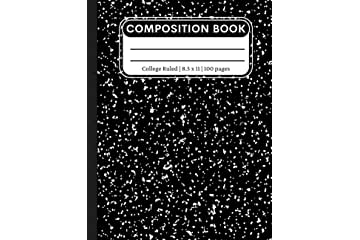 1 Headphone   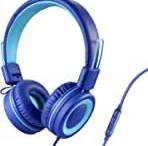 2 pk playdoh   1 Ream of Copy Paper1 pack of Post-It1 pack Colored construction paperREMINDER: Please no Light-up bags or shoes. This is disruptive to the class.  Thank you for your cooperation! Thank you for getting the school year off to a great start! 